Friday Fun ChallengeThis week is Mental Health this week.  Mental health is all about your thinking and feeling.  How are you feeling during this time?  Do you have worries?  Are you feeling positive? Today we want you to try out some yoga.  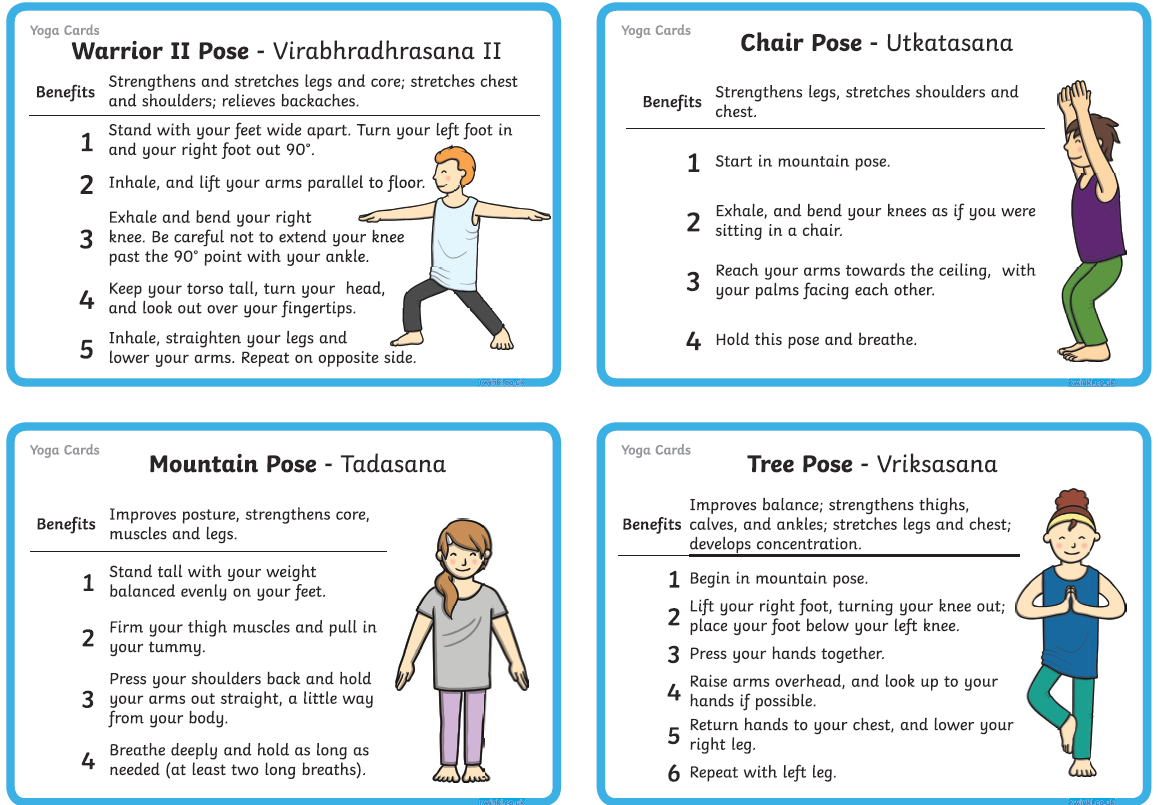 